List of participantsParticipants: 120Governments (UNECE Bodies) - ECE Member StatesAustriaBelgiumCzech RepublicDenmarkFinlandFranceGermanyIrelandItalyLatviaLuxembourgNetherlandsNorwayPolandPortugalRepublic of MoldovaRussian FederationSloveniaSpainSwedenSwitzerlandTurkeyUnited Kingdom of Great Britain and Northern IrelandUnited States of AmericaEuropean UnionEuropean CommissionEuropean Union Agency for Railways (ERA)Intergovernmental OrganizationsIntergovernmental Organisation for International Carriage by Rail (OTIF)Transport CommunityNon-Governmental Organizations - Consultative with ECOSOCEuropean Chemical Industry Council (Cefic)European Industrial Gases Association (EIGA)International Confederation of Container Reconditioners (ICCR)International Organization of Motor Vehicle Manufacturers (OICA)International Road Transport Union (IRU)International Union of Railways (UIC)Liquid Gas Europe (European LPG Association)World LPG Association (WLPGA) and Liquid Gas Europe (European LPG Association)Non-Governmental Organizations - OtherCEPE (The European Council of the Paint, Printing Ink and Artists' Colours Industry)Council on Safe Transportation of Hazardous Articles (COSTHA)European Association of Dangerous Goods Safety Advisers (EASA)European Committee for Standardization (CEN)European Conference of Fuel Distributors (ECFD)European Recycling Industries’ Confederation (EuRIC)FuelsEuropeInternationAssociation of the Body and Trailer Building Industry (CLCCR)International Dangerous Goods and Containers Association (IDGCA)International Tank Container Organisation (ITCO)International Union of Private Wagons (UIP)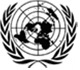 Joint Meeting of the RID Committee of Experts and the Working Party on the Transport of Dangerous GoodsStart Date: Tuesday, September 21, 2021End Date: Friday, October 01, 2021Ms. Julianna KARALLAustrian Federal Economic Chamber1045 Vienna,  Wiedner Hauptstrasse 63ViennaAustriaMr. Othmar KRAMMERFederal Ministry for Climate Action, Environment, Energy, Mobility, Innovation and TechnologyViennaAustriaMr. Robert WUNDERLAngestellterWKÖHolzedt 34755 Zell AN Der PramAustriaMr. Zouhir AHIANSPF Mobilité et TransportBruxellesBelgiumMme. Caroline BAILLEUXNSA BERue du Progrès, 56BruxellesBelgiumMr. Mohssine EL KAHLOUNPolicy OfficerGovernment of Flanders  Department of Mobility and Public WorksKoning Albert II-laan 20 bus 5BrusselsBelgiumMr. François PONDANTService Public de Wallonie15 Avenue Prince de Liège5100 JambesBelgiumMr. Philippe RAUCQService Public de WallonieService Public de Wallonie 15, Avenue Prince de Liège 5100 JambesNamurBelgiumMr. Lubos KNIZEKHead of Conceptions and International Railway Cooperation UnitMinistry of Transportnabrezi Ludvika Svobody 12PrahaCzechiaJiří KOKEŠMinistry of Transportnábřeží Ludvíka Svobody 1222/12, 110 15 Praha 1PragueCzechiaMs. Alena ZÁTOPKOVÁHead safety adviser for RID/ADRČD CARGO, a.s.Jankovcova 1569/2cPrahaCzechiaMs. Bolette DAUGAARDrailway inspector                                             railway inspector                                             Railway Inspector/auditorDanish Civil Aviation and RailwayCarsten Niebuhrs Gade 43Dk-1577 CopenhagenDenmarkMs. Majken STRANGESpecialistDanish Emergency Management AgencyDatavej 163460 BirkerødDenmarkMr. Lars Erik TAMBORGExpertDanish Emergency Management AgencyDatavej 16Dk-3460 BirkerødDenmarkMiina GRÖNLUNDFinnish Transport and Communications Agency TraficomVantaaFinlandMs. Anu HÄKKINENTransport and Communications AgencyKumpulantie 9, 00520 HelsinkiHelsinkiFinlandMs. Maessama CHERHABILFrench ministeryBatnaAlgeriaMr. Alain LECLERCExpertFrench competent authorityDourdanFranceMr. Claude PFAUVADELministère de l'écologieTour Séquoia 92055 La Défense CEDEXLA DefenseFranceMme. Ariane ROUMIERAdjointe au Chef de la mission transport de matières dangereusesMinistère de la Transition EcologiqueDGPR/SRT/SDRA Mission Transport des Matières Dangereuses Tour SéquoiaLA DéfenseFranceMs. Yvonne ADEBAHRBundesanstalt für Materialforschung und -prüfung (BAM)BerlinGermanyMr. Stephan ARISBAMBerlinGermanyStephan GÜNZELBundesanstalt für Materialforschung und –prüfung (BAM)Unter den Eichen 44-4612203 BerlinGermanyMr. Alfons HOFFMANNBundesministerium für Verkehr und digitale InfrastrukturRobert-Schuman-Platz 153175 BonnGermanyMr. Georg W. MAIRHead of Division "Safety of Gas Storage Systems"BAMUnter den Eichen 44-46 12203 BerlinBerlinGermanyMs. Linda RATHJE-UNGERFederal Ministry of Transport and Digital Infrastructure (BMVI)Robert-Schuhmann-Platz 1BonnGermanyGudula SCHWANFederal Ministry of Transport and digital Infrastructure, GermanyRobert-Schuman-Platz 1BonnGermanyMr. Torsten TRACHTExpertFederal Ministry of Transport and Digital InfrastructureMunichGermanyMr. Andreas WÜRSIGBundesanstalt für Materialforschung und -prüfung (BAM)12203 Berlin, Unter den Eichen 44-46BerlinGermanyMs. Jean SHANNONPolicy inspectorHealth and Safety AuthorityMetropolitan Building, James Joyce Street, D01K0Y8DublinIrelandMr. Alfonso SIMONIMinistry of sustainable infrastructure and mobility - ItalyVia G. Caraci, 36RomeItalyMr. Dainis LĀCISsenior expertState railway technical inspectorate2 Riepnieku str.RigaLatviaJuris PAKALNSMinistry of Transport of the Republic of Latvia3 Gogola str.RigaLatviaMs. Gunta PRIEDNIECEsenior inspectorState railway technical inspectorate2 Riepnieku Street, Riga, LV-1050RigaLatviaMr. Valerijs STUPPEDeputy directorState railway administration of Latvian RepublicRiepnieku street 2RigaLatviaMr. Dainis VESMAConsultantRoad Transport Administration of LatviaVaļņu street 30RigaLatviaMr. Iliass ZERKTOUNIMinistère de la Mobilité et des Travaux publics Département de la mobilité et des transports4, place de l'EuropeLuxembourgLuxembourgMr. Kees DE PUTTERSenior AdvisorRDWEuropaweg 205ZoetermeerNetherlandsMr. Henk LANGENBERGMinistry of Infrastructure and WatermanagementRijnstraat 8, the Hague, the NetherlandsUtrechtNetherlandsMr. Soedeshpersad MAHESHHead of DelegationNational Institute for Public Health and the Environment - RIVMA. Leeuwenhoeklaan 9BilthovenNetherlandsMs. Yasmijn VAN DER KNAAPNational Institute for Public Health and the EnvironmentBilthovenNetherlandsMr. Luuk VAN WELAdvisor transport of dangerous goodsNational Institute for Public Health and the Environment (RIVM)BilthovenNetherlandsMr. Jan Øistein KRISTOFFERSENAdviserNorwegian Directorate for Civil Protection (DSB)Rambergveien 9, 3115TønsbergNorwayMs. Mona PEDERSENSenior EngineerThe Norwegian Directorate for Civil ProtectionRambergveien 9TonsbergNorwayMr. Łukasz BALCERAKTechnical SpecialistTransport Dozór TechnicznyPuławska 125,02-707 WarszawaPolandMs. Anna MOROZMinistry of InfrastructureWarsawPolandMr. Henryk OGNIKTransport Technical Supervisionul. Puławska 125WarszawaPolandMs. Luisa COSTAIMT - Instituto da Mobilidade e dos TransportesAv. Elias Garcia, 103 - 1050-098 LISBOA (Portugal)LisbonPortugalJoao FORTEExpert dangerous goodsIMT Instituto da Mobilidade e dos Transporte, IPLisbonPortugalMs. Maria RODRIGUESINSTITUTO DA MOBILIDADE E TRANSPORTES, IPAVENIDA ELIAS GARCIA, 103LisboaPortugalMr. Corneliu CROITORUPermanent Mission of the Republic of Moldovato the United Nations Office and other international organizations in Geneva1202 Geneva Address: Avenue de France 23 1202 Geneva, rue Chabrey 8GenevaSwitzerlandVladimir SMIRNOVМинистерство транспортаМоскваRussian FederationNikolay VIBLYIAgency of Automobile transport (Ministry of transport of the Russian Federation)24, Geroev Panfilovtsev St.MoscowRussian FederationMr. Alojz HABIČMinistry of InfrastructureLangusova ulica 4Si-1000 LjubljanaSloveniaMs. Ángeles DE MARCOSDangerous goods CommissionMinisterio de Transportes, Movilidad y Agenda UrbanaPaseo de la Castellana 67MadridSpainSilvia GARCÍA WOLFRUMMinistry of TransportPaseo de la Castellana 67MadirdSpainMme. Francisca RODRÍGUEZ GUZMÁNMITMAMinisterio de Transporte,Mobilidad y Agenda Urbana/ Paseo Castellana,67.Planta 6. 28071 Madrid (SPAIN)MadridSpainMs. Malin JONSSONDelegateMSB (Swedish Civil Contingencies Agency)KarlstadSwedenMr. Johan KARLSSONExpertSwedish Civil Contingencies Agency651 81 651 81  Swedish Civil Contingencies Agency, SE-651 81KarlstadSwedenMs. Camilla OSCARSSONSwedish Civil Contingencies AgencyPackhusallén 2KarlstadSwedenMr. Henric STRÖMBERGExpertThe Swedish Civil Contingencies AgencyPackhusallén 2KarlstadSwedenMs. Valérie BLANCHARDHead Development of dangerous goods regulationsFederal Office of Transport3003BernSwitzerlandMr. Claude DESPONTExpertOffice fédéral des transportsBerneSwitzerlandM. David Manuel GILABERTCollaborateur scientifique Transport des marchandises dangereusesSwitzerlandPulvestrasse 13IttigenSwitzerlandMr. Olivier RAEMYFederal Roads Office SwitzerlandPulverstrasse 13IttigenSwitzerlandMr. Mehmet AKBAŞMin. of Transport and Infrastructure of Republic of Turkey DG for Transport Services RegulationGMK Bulvarı No:128/A 06570 Maltepe - ÇankayaAnkaraTurkeyMr. Emre DULKADİRTURKISH STANDARDS INSTITUTIONAnkaraTurkeyMs. Zeynep EKER GENELTurkish Standards Institution100.Yıl Bulvarı OFİM No:99 Kat :2 OSTİM YenimahalleAnkaraTurkeyMs. Anil OZGUNRailways Dangerous Goods Transportation Department.TurkeyPhone: +905052935610Ms. Duygu YANIZCAExpertTurkish Standards InstitutionTSE - 100.YIL BULVARI NO:99 OSTİM FİNANS VE İŞ MERKEZİ KAT:2 OSTİM-YENİMAHALLEAnkaraTurkeyMr. David ADAMSSenior Technical Policy AdvisorUK Department for TransportGreat Minster House, 33 Horseferry Road,LondonUnited KingdomMr. Arne BALESOCOTEC UK1 Jefferson WayThame Oxfordshire UKUnited KingdomMr. Steve GILLINGHAMPrincipal EngineerDepartment for TransportGreat Minster House, 33 Horseferry RoadLondonUnited KingdomMr. Christopher JUBBConsultantUnited Kingdom5 GanghillGuildford Gu1 1xeUnited KingdomMr. Geoffrey LEACHAdviserHealth and Safety AuthorityThe Dangerous Goods Office Ltd Unit 1, Pondtail Farm West Grinstead RH13 8LN UKWest GrinsteadUnited KingdomMs. Anita MOINIZADEHDepartment for TransportGreat Minster House 33 Horseferry Road SW1P 4DRLondonUnited KingdomMr. David POPEDepartment for TransportLondonUnited KingdomMr. Kevin VAGANDepartment for TransportGreat Minster House, 33 Horseferry RoadLondonUnited KingdomLauren WOOLVETTDepartment for Transport33 Horseferry Road,LondonUnited KingdomMr. Shane KELLEYUS Department of Transportation1200 New Jersey Ave SEWashington DCUnited StatesMr. Roberto FERRAVANTEEuropean CommissionRue de Mot 28 DM28 - 05/63BruxellesBelgiumMircea IONESCUEuropean Commission28 Rue De MontBruxellesBelgiumMr. Emmanuel RUFFINTransport of Dangerous Goods CoordinatorEuropean Union Agency for Railways (ERA)120 rue Marc Lefrancq BP 20932Valenciennes CedexFranceKatarina BURKHARDIntergovernmental Organisation for International Carriage by Rail (OTIF)BernSwitzerlandMr. Jochen CONRADIntergovernmental Organisation for International Carriage by Rail (OTIF)Gryphenhübeliweg 303006 BernSwitzerlandMs. Monica-Diana STANCIUDesk Officer for Transport of Dangerous GoodsTransport Community Permanent SecretariatBrace Baruh, 26BelgradeSerbiaGernot KNOTHSafety AdvisorEuropean Chemical Industry Council (Cefic)c/o BASF SE, GBP/TD – LU-Benckiserplatz BE 267056 Ludwigshafen AM RheinGermanySabine SCHULTESEuropean Chemical Industry Council (Cefic)Belliard 40BrusselsBelgiumMr. Peter SCHUURMANEuropean Chemical Industry Council (Cefic) NOURYONMolecaten 45BarneveldNetherlandsMr. Erwin SIGRISTEuropean Chemical Industry Council (Cefic)Nordstrasse 158021 ZurichSwitzerlandMr. Christophe DI GIULIOTechnical DirectorEuropean Industrial Gases Association (EIGA)22 RUE DELABORDERENeuilly Sur SeineFranceMr. Christoph SCHÜTZMesser S.E. & Co. KGaADr.-Karl-Hirschberg-Strasse 29MoersGermanymMr. Jan STRYBOLEuropean Industrial Gases Association (EIGA)Av Astronomie 30 1210 Brussels BelgiumBrusselsBelgiumMr. Andrew WEBBEuropean Industrial Gases Association (EIGA)LondonUnited KingdomMr. Eddy SCHUERTransport & Regulations ManagerGreifBollaarstraat 6LierBelgiumKarine PELLETIERInternational Organization of Motor Vehicle Manufacturers (OICA)Volvo GTT - Dept. BF22010, GC5GothenburgSwedenMr. Aldo CELASCOHead of Technical AffairsInternational Road Transport Union (IRU)La Voie Creuse, 16 GeneveGenèveSwitzerlandMr. Ahmet KARAKAŞExpertTOBBTOBB, Department of Transport and Logistics Systems, TIR Operations Division, Dumlupınar Bulvarı No 252: Cankaya /Ankara - TURKEYAnkaraTurkeyMr. Jean-Georges HEINTZExpertInternational Union of Railways (UIC)16, rue Jean Rey 75015 Paris FranceNetanyaIsraelMr. Joost OVERDIJKINKSenior Advisor FreightUIC International Union of RailwaysParisFranceMr. Jonas BERGLUNDRegulatory Affairs ManagerHexagon RagascoMarcus Thranes Gate 34 34GjoevikNorwayMr. Nikos XYDASLiquid Gas EuropeSquare de Meeus 38-40,BrusselsBelgiumMs. Kristien DE PAUWCEPE (The European Council of the Paint, Printing Ink and Artists' Colours Industry)BrusselsBelgiumMs. Julie PRESCOTTSenior Technical Consultant, DGSACouncil on Safe Transportation of Hazardous Articles (COSTHA)101 Ridge Street, Suite IGlens Falls, Ny, 12801United StatesMr. Ivan SCHMELCZERTechnical ConsultantCouncil on Safe Transportation of Hazardous Articles (COSTHA)Ibolya utca 41KomadiHungaryMr. Ernst WINKLEREuropean Association of Dangerous Goods Safety Advisers (EASA)Schossackerstr. 2 CH 8603 Schwerzenbach8603 SchwerzenbachSwitzerlandMr. Marc-Antoine CARREIRA DA CRUZEuropean Committee for Standardization (CEN)BrusselsBelgiumMr. Samuel GILETEuropean Committee for Standardization (CEN)BrusselsBelgiumMr. John WILLIAMSJoint Meeting Standards AdvisorEuropean Committee for Standardization (CEN)35 Hilary Crescent, WhitwickCoalville, Le67 5pnUnited KingdomMr. Martin FELDHEGEPlant ManagerSchrader Fahrzeugbau GmbHBeckumGermanyMr. Marek ROZYCKIEuropean Conference of Fuel Distributors (ECFD)Rybnicka 43  POLAND43-190 MikolowPolandMr. Frank STEPHANEuropean Conference of Fuel Distributors (ECFD)Dresdner Str. 22 01814 Bad SchandauBad SchandauGermanyMs. Julia BLEESEuropean Recycling Industries' Confederation (EuRIC)Boulevard Auguste Reyers 80BrusselsBelgiumMr. Andreas WITOSZYNSKYJFuelsEuropeGeorgenstrasse 25BerlinGermanyMr. Robert STAWINSKIingenieurMAYAR COMPAGNY  CONSTRUCTOR3 Rue Dominique GuerinFontaine FrancaiseFranceMr. Mikhail OGNEVInternational Dangerous Goods and Containers Association (IDGCA)Saint PetersburgRussian FederationMr. Colin RUBERYTechnicalInternational Tank Container Organisation (ITCO)Suite 3 Charter House, 26 Claremont roadLondonUnited KingdomMr. Oliver BEHRENSTechnical Development OfficerGATX Rail Germany GmbHValentinskamp Valentinskamp 7020355 HamburgGermanyMr. Rainer KOGELHEIDEInternational Union of Private Wagons (UIP)HamburgGermanyMr. Philippe LALUCExpertInternational Union of Private Wagons (UIP)4-10 avenue André Malraux 92300  FranceLevallois-PerretFrance